Littérature=>associer les images qui racontent le même épisode du conte « Le petit Poucet »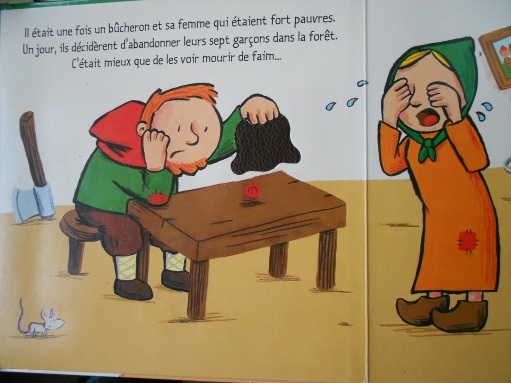 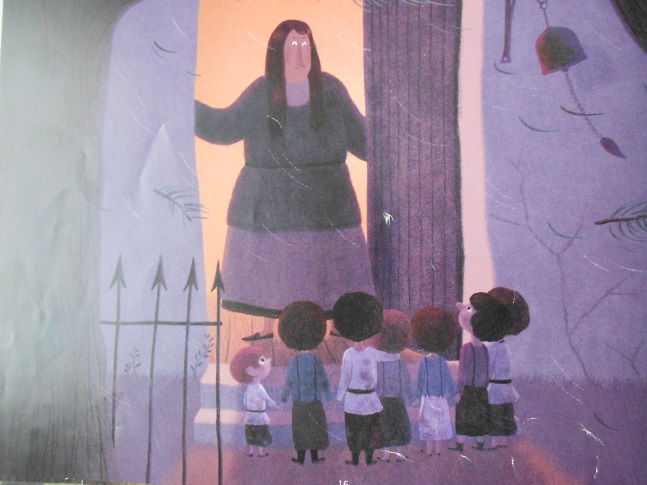 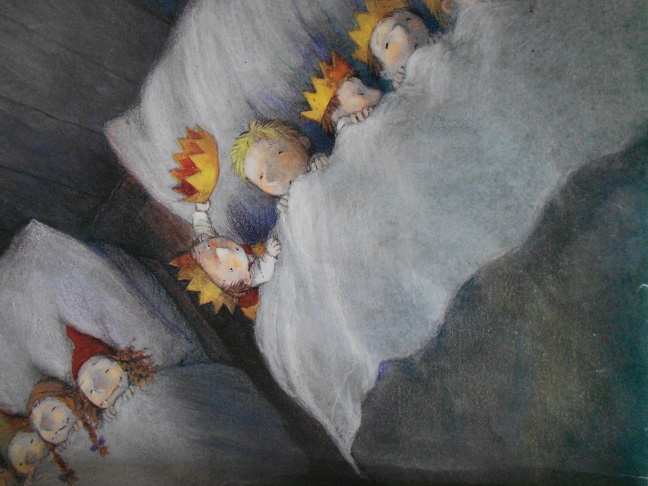 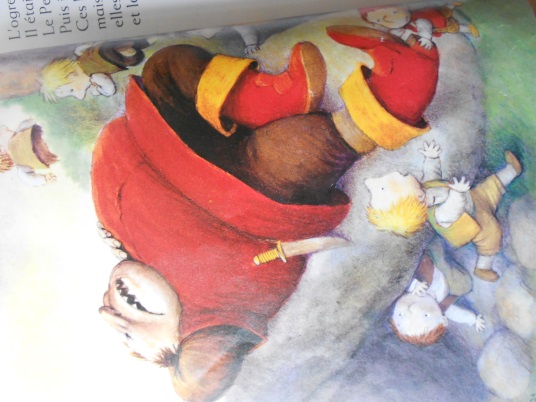 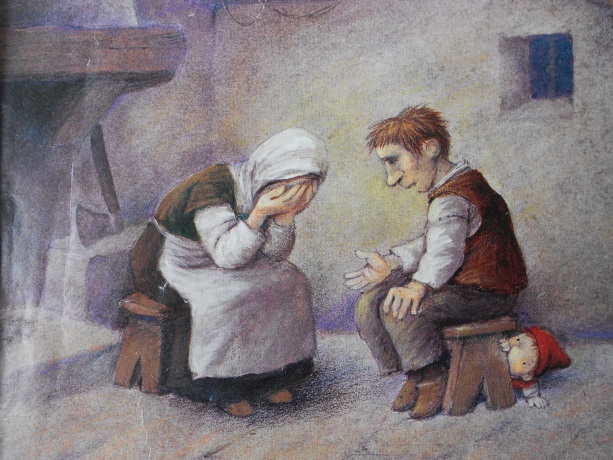 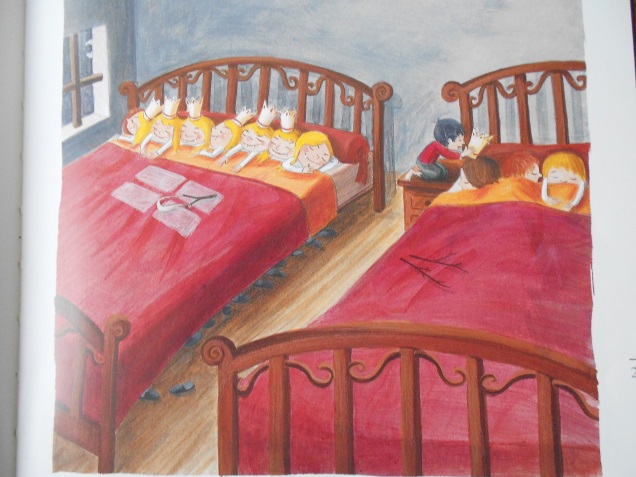 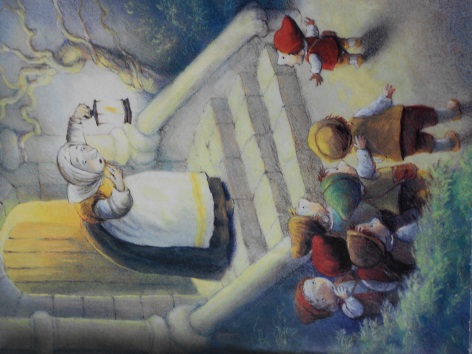 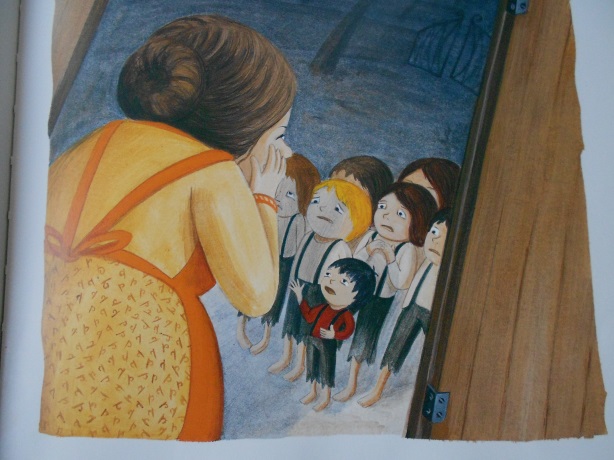 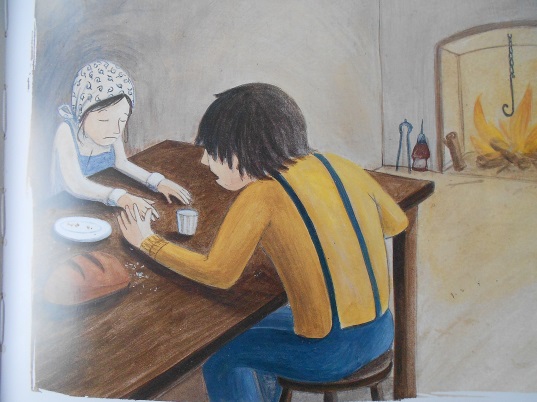 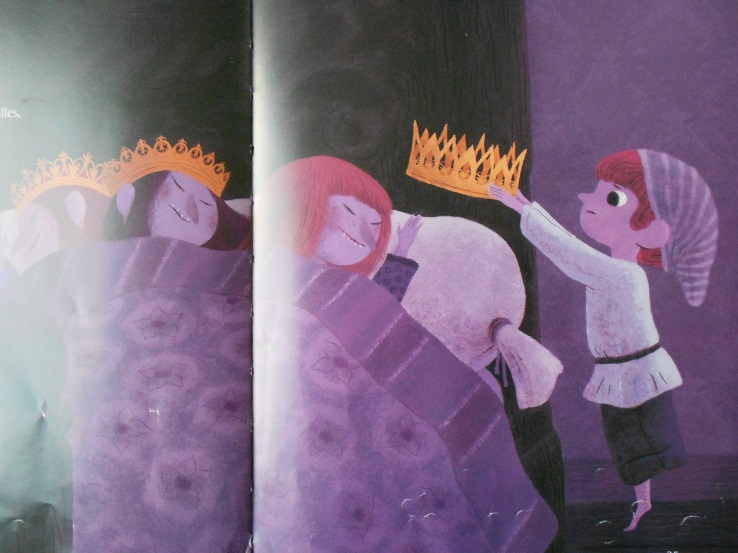 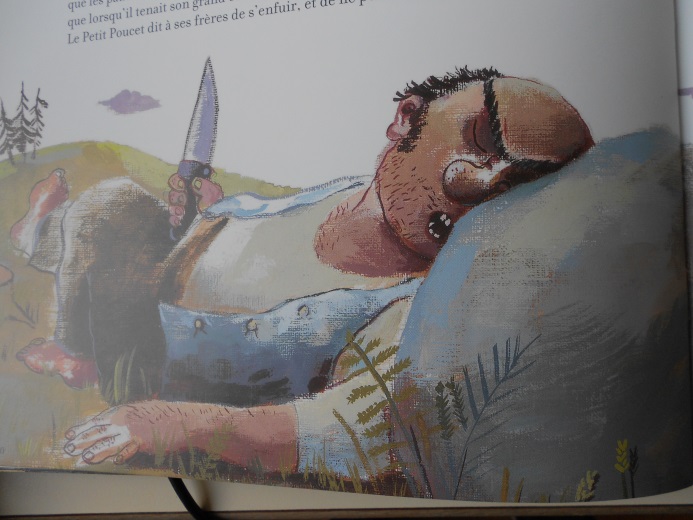 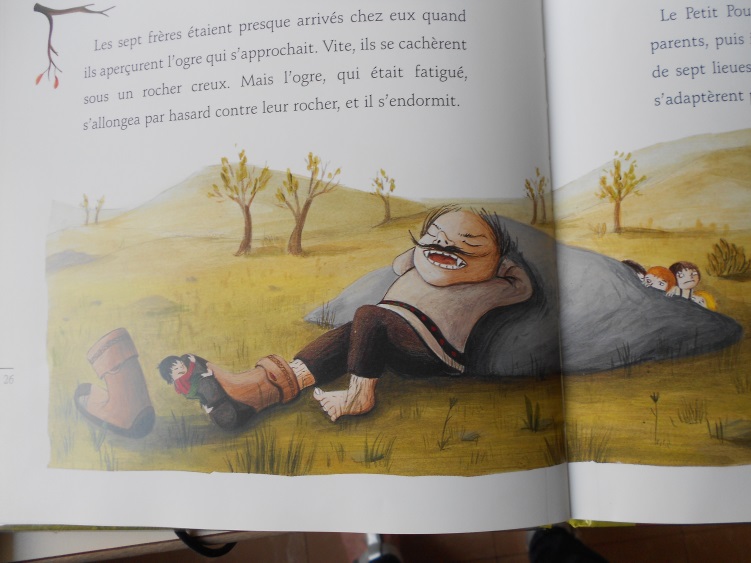 